一、轨迹驻留点探查操作1.1 为什么要做轨迹驻留点探查？轨迹驻留点探查根据轨迹点的时间、位置挖掘出轨迹中的驻留点，驻留点的停留常常代表着移动对象行为背后的不同含义。例如，出租车轨迹的驻留点代表打车热门地点。1.2 轨迹驻留点探查原理（语法、参数、输出）JUST-DB中实现了两种轨迹驻留点探查方法，分别是经典驻留点检测方法和基于密度的驻留点检测方法，下面是其语法、参数及输出：语法SELECT 	ST_trajStayPoint(traj, jsonData)FROM 	<table_name>参数traj: 轨迹列jsonData: 表示检测参数其中jsonData中可选择检测方法和具体参数，见产品手册：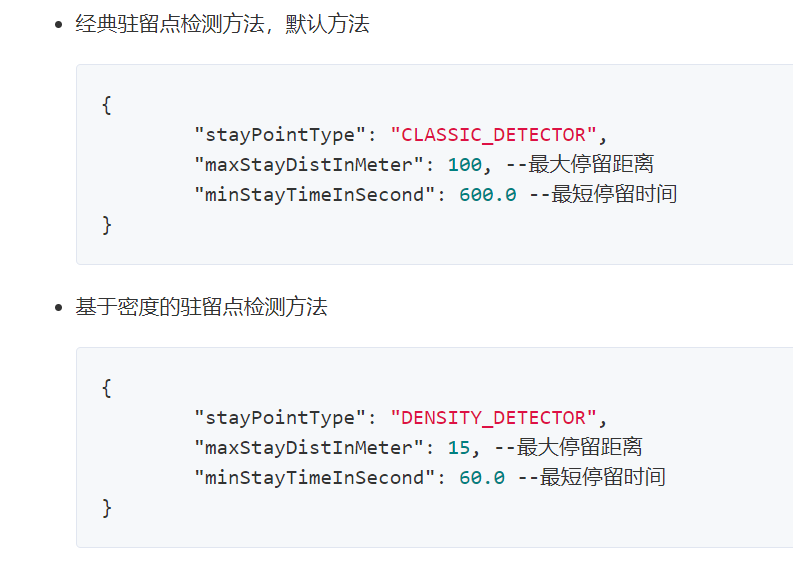 输出驻留点ID，驻留点开始时间，驻留点终止时间，所有驻留点组成的convexHull，所有驻留点在空间上的中心点1.3 示例及可视化结果示例select  ST_trajStayPoint(    traj,    '{ "maxStayDistInMeter": 10000,            "minStayTimeInSecond": 60,            "stayPointType": "CLASSIC_DETECTOR"            }'  )from  default.mm_traj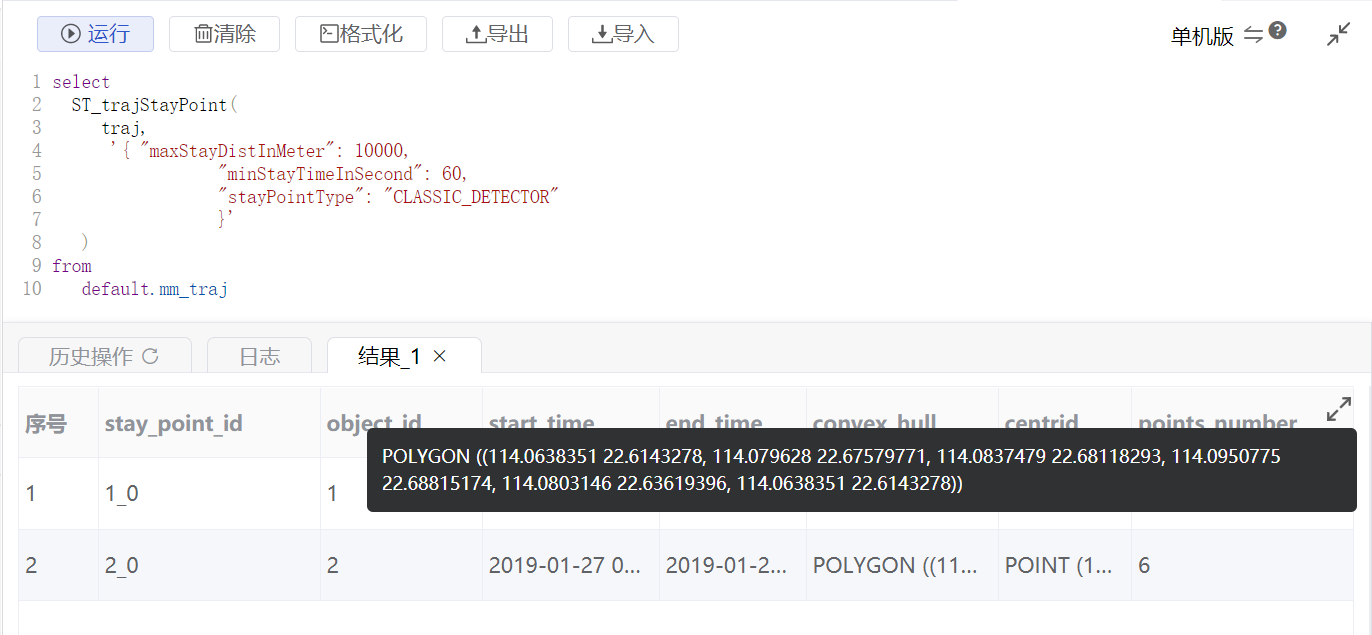 可视化结果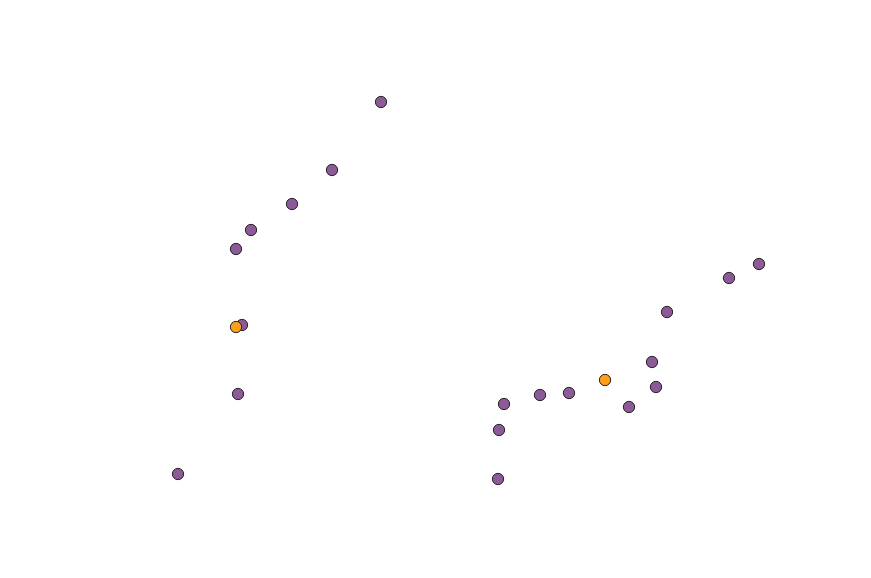 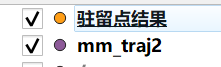 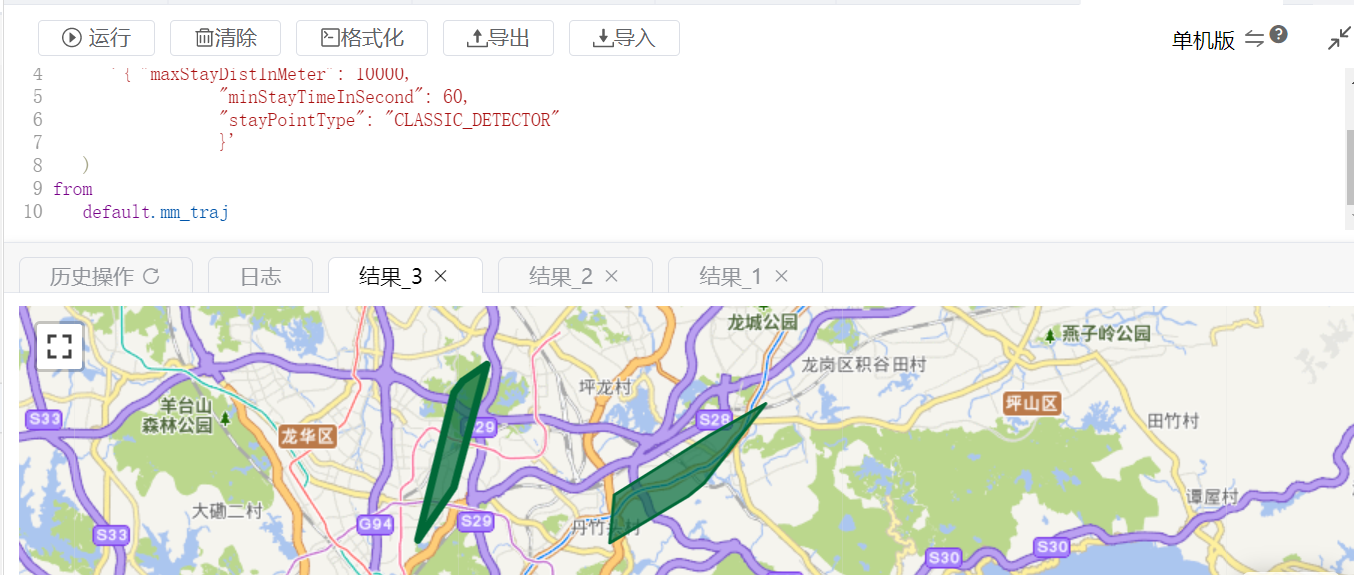 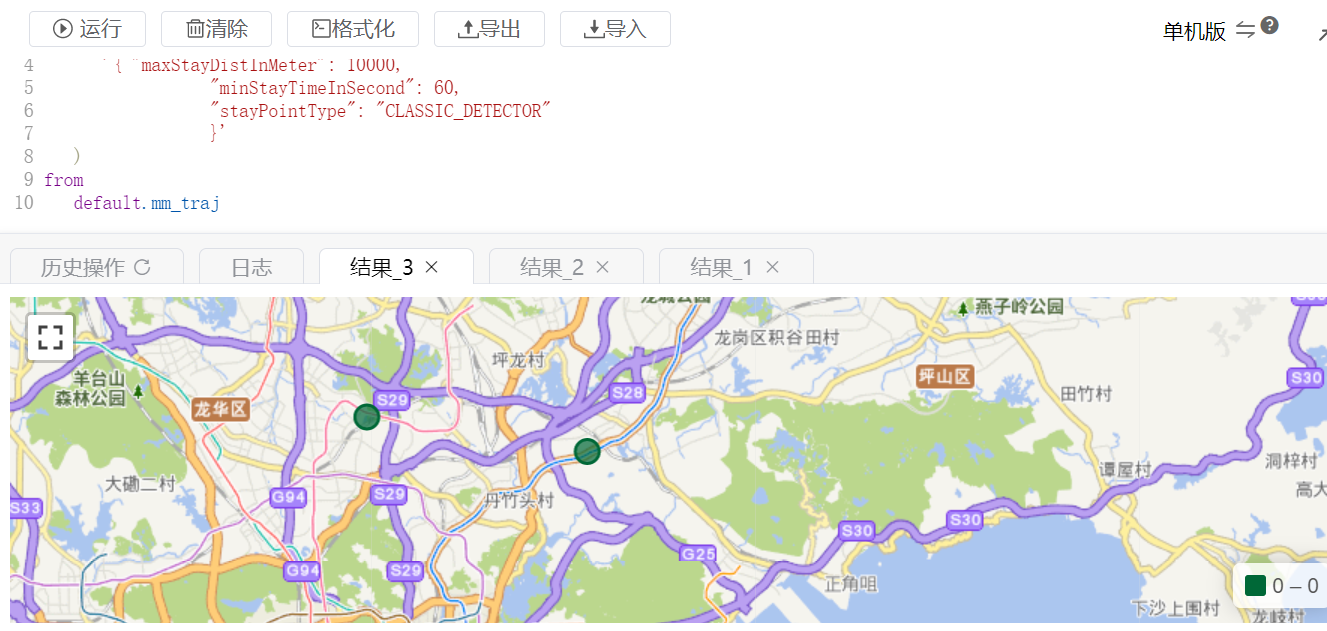 